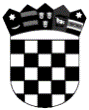 	R E P U B L I K A   H R V A T S K A	PRIMORSKO-GORANSKA  ŽUPANIJA	GRAD RIJEKAU Rijeci, 8. prosinac 2020. godineKONAČNA RANG-LISTE PRISTUPNIKANATJEČAJU ZA DODJELU STIPENDIJA STUDENTIMA KOJI SE OBRAZUJU ZA DEFICITARNA ZANIMANJA ZA POTREBE USTANOVA NA PODRUČJU GRADA RIJEKE U AKADEMSKOJ 2020./2021. GODINIMAGISTAR/A RANOG I PREDŠKOLSKOG ODGOJA I OBRAZOVANJAREDNI BROJPREZIME I IMEADRESAOBRAZOVNA USTANOVABROJ BODOVALEA ŠEŠELJAStari put 1Učiteljski fakultet u Rijeci20TEREZIJA PETRIĆAntuna Mihića 66Učiteljski fakultet u Rijeci18